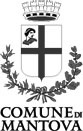 IL DIRIGENTERICHIAMATE:La DCC 78 del 21/12/2017 “Approvazione del Bilancio di Previsione Finanziario 2018/2020 e Nota Aggiornamento al Documento unico di Programmazione 2018/2020”La DGC n. 10 del 24/01/2018 (immediatamente esecutiva) con la quale la Giunta Comunale ha provveduto all'approvazione del Piano Esecutivo di Gestione per l'anno 2018RICHIAMATA la DGC 196/13 la quale dispone che “per gli anni a venire, in occasione dello svolgimento della manifestazione “Festivaletteratura” e dei relativi eventi connessi, nonché di altri eventi o manifestazioni di rilievo almeno nazionale, il mercato settimanale del giovedì sia temporaneamente spostato in piazzale Montelungo”CONSIDERATO che ai sensi della citata DGC 196/13, in data 06/09/2018 in occasione del Festivaletteratura è previsto lo spostamento temporaneo del mercato settimanale del giovedì in piazzale Montelungo e che allo scopo si rende necessario collegare impianti elettrici provvisori per l’alimentazione dei banchi alimentaristi, secondo la vigente normativaRITENUTO necessario e urgente garantire l’attività di allestimento dei necessari impianti elettrici temporanei in piazzale Montelungo; RICHIAMATO il contratto in essere – rep. 31635 del 12/01/2015 – con la società ICA Imposte Comunali Affini srl (c.f. 02478610583), avente sede legale a Roma, Lungotevere Flaminio 76 per l’affidamento dei servizi di accertamento, liquidazione e riscossione ordinaria e coattiva dell’imposta comunale sulla pubblicità, dei diritti sulle pubbliche affissioni, del canone per l’occupazione permanente e temporanea di spazi ed aree pubbliche e per la gestione del servizio di pubbliche affissioni e servizi variDATO ATTO che il relativo capitolato speciale, art. 39, disciplina il controllo delle occupazioni di suolo pubblico dei titolari di posteggio nelle aree mercatali, nonché la ricollocazione e lo spostamento temporaneo o definitivo degli operatori commerciali su aree pubblicheCONSIDERATO pertanto che la predetta società ICA srl ha maturato una considerevole esperienza nella gestione delle aree mercatali e della ricollocazione temporanea degli operatoriRITENUTO pertanto di avvalersi della collaborazione di ICA srl per la predisposizione dei necessari impianti elettrici temporanei, la redazione dei certificati di conformità, l’assistenza in loco durante lo svolgimento del mercato da parte di personale qualificato e la fornitura di corrente elettrica per l’alimentazione dei banchi alimentaristi;RICHIAMATO l’art. 36 comma 2, D. Lgs. 50/2016 e smi, il quale consente l’acquisizione di beni e servizi in economia tramite affidamento diretto, così come l’ art. 68 del regolamento per la disciplina dei contratti del Comune di Mantova, approvato con D.C.C. n. 23 del 11/04/2011;DATO ATTO checon l’entrata in vigore delle leggi n. 94 del 06/07/2012 e n. 135 del 07/08/2012 sulla “Spending Review”, le Pubbliche Amministrazioni, per gli acquisti di beni e servizi di importo inferiore alla soglia di rilievo comunitario, sono tenuti a fare ricorso al Mepa (Mercato elettronico Pubblica Amministrazione) ovvero ad altri mercati elettronici istituiti ai sensi dell’art. 328 del D.P.R. 207/2010;con parere n. 312 del 18 luglio 2013 la Sezione Lombardia della Corte dei Conti ha chiarito che Sintel, piattaforma per acquisti telematici, messa a disposizione da Arca /Regione Lombardia è uno strumento di pari rango, ergo alternativo, al Mepa e che le PA lombarde, specie in ambito sotto soglia, possono esperire la propria procedura su Sintel, ottemperando alla normativa vigente.RICHIAMATA la procedura di richiesta di offerta n. 100673107, attivata sul portale SINTEL messo a disposizione da ARCA Regione Lombardia, per l’affidamento diretto del servizio di allestimento di impianti elettrici temporanei in p.le Montelungo in occasione dello spostamento del mercato settimanale in data 06/09/2018, ai sensi dell’art. 36 comma 2, ricorrendone nella fattispecie i presupposti di leggeVISTA la risultanza della richiamata procedura esperita in data 31/08/2018, in cui la predetta società ICA srl, ha presentato offerta di sconto del 13,33% sulla base d’asta di € 3.000,00, pertanto pari ad € 2.600,00= oltre ivaRITENUTA tale offerta congrua, in relazione al servizio richiestoDATO ATTO che l’oggetto dell’affidamento è il servizio di allestimento di impianti elettrici temporanei in p.le Montelungo in occasione dello spostamento del mercato settimanale in data 06/09/2018 VERIFICATA la regolarità complessiva del procedimento seguito, la congruità dell’offerta economica come previsto dal D.Lgs. 163/2006 (documentazione agli atti);DATO ATTO, inoltre, che è stato acquisito presso il sistema SIMOG dell’Autorità Nazionale Anticorruzione il Codice C.I.G ZE224BF6BF ai fini della tracciabilità dei flussi finanziari; CONSIDERATO che il nuovo principio della Competenza finanziaria potenziata prevede che l’imputazione della spesa avvenga nell’esercizio finanziario in cui la singola obbligazione passiva risulta esigibile, si dichiara, sotto la propria responsabilità valutabile ad ogni fine di legge, che la prestazione è resa nell’anno 2018 e scade il 31.12.2018;VISTI:il D.Lgs. 267/2000, recante il Testo Unico delle Leggi sull’ordinamento degli enti locali;il D.Lgs. 50/2016 - Codice dei contratti pubblici e s.m.i.;lo Statuto del Comune e la D.G.C. n. 23 del 11/04/2011 “Regolamento per la disciplina dei contratti del Comune”.DETERMINADI AFFIDARE alla società ICA Srl (c.f. 02478610583) il servizio di allestimento di impianti elettrici temporanei in piazzale Montelungo in occasione dello spostamento del mercato settimanale previsto in occasione del Festivaletteratura in data 06/09/2018DI IMPEGNARE la somma di € 3.172,00 IVA compresa a favore di ICA Srl al seguente capitolo:DI RINVIARE al ricevimento della fattura la liquidazione della somma di € 3.172,00 a favore della Società ICA SrlDI TRASMETTERE copia del presente atto al responsabile del Servizio Finanziario per i conseguenti adempimentiIl DIRIGENTEPAOLO PERANTONI (Firmato Digitalmente)Settore: Sportello Unico Imprese e CittadiniProtocollo: 53860/2018Determinazione n. 2036  del   31 agosto 2018Oggetto:  Impegno di spesa per l’allestimento di impianti elettrici temporanei in piazzale Montelungo in occasione dello spostamento del mercato settimanale - CIG ZE224BF6BFTipo = S Anno Capitolo: 2018 Numero Capitolo: 103149 Art.: 48 Descrizione Capitolo/Art.: Intervento/Risorsa/Conto Finanziario: U.1.03.02.99.999 Codice Gestionale SIOPE : CDR: P084 CDG: P084CIG=  CUP= Importo: 3172,00 +Note/Fornitore:  Prenotazione – Anno:   Numero:  Impegno – Anno:   Numero:   Sub:  Accertamento – Anno:   Numero:   Sub:   